辽宁省地方标准DB 21/T XXXX—XXXX高标准农田机耕路建设技术规范点击此处添加标准名称的英文译名（本草案完成时间：202.02.21）XXXX - XX - XX发布XXXX - XX - XX实施辽宁省市场监督管理局  发布前言本文件按照GB/T 1.1—2020《标准化工作导则  第1部分：标准化文件的结构和起草规则》的规定起草。请注意本文件的某些内容可能涉及专利。本文件的发布机构不承担识别专利的责任。本文件由辽宁省农业农村厅提出并归口。本文件起草单位： 辽宁省农业发展服务中心 沈阳农业大学本文件主要起草人： 本文件发布实施后，任何单位和个人如有问题和意见建议，均可以通过来电和来函等方式进行反馈，我们将及时答复并认真处理，根据实际情况依法进行评估及复审。归口管理部门通讯地址和联系电话：辽宁省农业厅（沈阳市和平区太原北街2号），联系电话：024-23447862。文件起草单位通讯地址和联系电话：辽宁省农业机械化发展中心（沈阳市于洪区黄河北大街88-12号），联系电话，024-86518599。范围本文件规定了高标准农田机耕路的术语和定义、技术要求、质量管理与工程验收和养护。本文件适用于高标准农田机耕路的新建、改建和养护规范性引用文件NY/T 738  大豆联合收割机 作业质量术语和定义
机耕路用于农业机械化生产作业，连接公路或农机停放库棚等，通达田间地块的道路。技术要求一般要求机耕路设计行车速度不应大于15km/h。机耕路设计宽度不应小于3.5m，特殊地段不应小于2.5m；路肩宽度不应小于0.5m。路基宽度小于4.5m时应设置错车道，错车道处的路基宽度不应小于5.5m，有效长度不应小于15m（特殊地段不应小于10m）。错车道应根据实际情况选择有利地段设置，距离不宜大于300m且相邻两错车道之间应通视。视距应符合表1规定。停车视距、会车视距、超车视距路线农机化生产道路在平面和纵面上由直线和曲线组成。在设计布置平曲线及竖曲线时，应做到平面顺适、纵坡均衡、横面合理。平纵面线形均应与地形、地物及周围环境相协调。平面圆曲线半径不应小于20m，特殊地段不应小于10m。当圆曲线半径小于150m时，应设置超高和加宽过渡段，在一般地区最大超高值应采用8%，积雪冰冻地区最大超高值应采用6%。加宽缓和段应符合表 2规定。加宽越岭路线应尽量利用地形自然展线，避免设置回头曲线。如需设置，其圆曲线最小半径应为 15m，特殊地段为10m，超高横坡度不应大于6%，最大纵坡为5.5%。两相邻回头曲线间的直线距离不应小于30m。两圆曲线间以直线径相连接时，同向曲线间最小直线长度(以m计)不应小于设计速度(以km/h 计)数值的1.5倍为宜；反向曲线间的最小直线长度以不小于设计速度数值的1倍为宜。路基路基应符合JTGD30、JTGF10等标准对四级公路的要求。路肩边缘的路基相对高度不应低于路基土的毛细水上升高度，并应满足冰冻的要求。沿河及浸水路段的路基边缘标高，不应低于路基设计洪水频率的水位加壅水高、波浪侵袭高度和0.5m的安全高度。泥炭、淤泥、冻土、强膨胀土、有机质土及易溶盐超过允许含量的土等，不应直接用于填筑路基。冰冻地区的路床及浸水部分的路堤不应直接采用粉质土填筑。路基施工应采用压实机具，采取分层填筑、压实。路面路面应符合JTGD40、JTG D50、JTG/TF20的规定，具有良好的稳定性和足够的强度，满足平整、抗滑和排水的要求。路面结构设计使用年限沥青混凝土不应小于6年、水泥混凝土不应小于10年。应对路面材料再生循环利用进行论证，充分利用废旧材料。砂石路面面层厚度不应小于10c，沥青混凝土路面不应小于6cm，水泥混凝土路面不应小于18 cm.硬化路面应设置基层，基层应具有足够的强度和稳定性。基层厚度不应小于15cm。当路床为石质基础时可适当减薄基层厚度。路拱横坡根据路面类型和当地自然条件设置,砂石路面应采用3%的横坡,硬化路面应采用1%~2%的横坡。路肩横坡应比路面横坡大1%~2%。在路基完工后，也可采用砂石路面作为过渡路面,通过行车辗压和1~2个雨季，使路基沉降稳定后再做硬化路面。下田坡道与跨田坡道田地块至路面或田埂垂直高差大于等于22cm的地方宜设置下田坡道或跨田坡道，下田坡道或跨田坡道数量根据实际情况确定。坡度不应大于18%，宽度不应小于2.6m。下田坡道或跨田坡道宜采用扇形路面并做水泥混凝土硬化处理，坡道应延伸至耕作层以下10cm，坡面应作人字、V字、八字、倒八字、问距相等的多棱或多槽等凹凸防滑处理，增加附着系数。下田坡道或跨田坡道位置宜设置在田边地角，并尽可能避免与边沟交叉或作暗沟处理，如遇沟、渠应作暗接处理。路线交叉道路之间或与其它公路交叉连接的地方，应采用平面交叉，交叉位置应选择在纵坡平缓、视距良好地段。平面交叉角应为直角，当必须斜交时，其交叉角应大于45°。同一位置平面交叉岔数不应多于5条。转弯路面边缘线形应符合农业机械转弯时的行迹，其最小圆曲线半径应符合JTGD20 规定道路路应避免与铁路平面交叉。道路应结合沿线放牧及野生动物迁徙需要，必要时在合理的位置设置动物通道。交通工程及沿线设施道路应在陡坡、急弯、危险路段设置必要的隔离、防护、缓冲等安全设施以及指示牌、警告标志等。道路两旁和边坡上种植花草、乔木、灌木、树木等，不应妨碍农业机械的通行。不具备倒车条件的断头路，在路的末端附近设置倒车坪。质量管理与工程验收农机化生产道路建设施工监理宜参照JTGG10规定进行。农机化生产道路工程质量评定与验收宜参照JTGF80/1规定进行。养护农机化生产道路以村社自主预防养护为主、防治结合，加强预防性养护，保持道路及其沿线设施技术状况良好。农机化生产道路养护中检测调查、技术状况评定、养护方案决策、养护工程设计、养护工程施工、养护质量评定验收等应按JTGH10规定进行，保障道路技术状况符合JTGH20规定。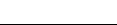 ICS  65.040 CCS  B 91 21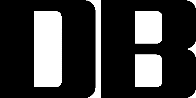 视距停车视距会车视距超车视距最小值2040100圆曲线半径＜150-100＜100-70＜70-50＜50-30＜30-25＜25-20＜20-10加宽值0.40.50.60.70.91.11.25